Wine, Women & ChocolateVendor ApplicationCompany Name:  _________________________________________________________ Representative Name: _____________________________________________________ Phone: ____________________ Email: ________________________________________ Street Address: ___________________________________________________________ City: ________________________________ State: __________ Zip: ________________ Event Location: 	       To be determined. Event Hours: 	Thursday, March 8, 2020 - 5:30 pm – 8:00 pm Vendor Set-Up: 	Thursday, March 8, 2020 - 3:00 pm – 5:00 pm 	 	 	 SPACE IS LIMITED.  Dear Chamber Member please return your completed application with entry fee. The Women in Business Committee will review and approve all applications. Approval letters will be emailed. APPLICATION MUST BE COMPLETED IN FULL TO BE CONSIDERED.  CHAMBER MEMBER VENDOR FEE IS $50. NON-MEMBER VENDOR FEE IS $75.  Vendor will supply a 6-foot table, their product and display for this space. Limit 1 space per vendor.  Your entry fee includes appetizers and two admission tickets for those working your booth space. 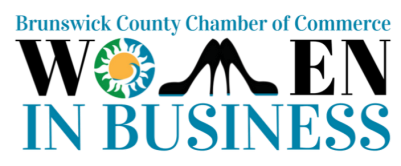 Make Checks Payable to: Brunswick County Chamber of Commerce, PO Box 1185, Shallotte, NC 28459.  Please note: Once approved there will be no refunds. Provide a brief description of your service or product (use back of form if needed): ________________________________________________________________________ ________________________________________________________________________ ________________________________________________________________________ ________________________________________________________________________ Signature _________________________________________ Date _________________  The undersigned understands that by failing to abide by the rules s/he may be asked to leave the Event and no refund will be made.  $35.00 overdraft applies on returned checks. The Committee reserves the right to refuse any application for this event. Would you like to participate and not a member yet? Joining the Chamber opens doors for networking and marketing opportunities, call 910.754.6644 or stop by our office at 112 Pine Street, Shallotte. Questions? Please contact the Brunswick County Chamber of Commerce at 910-754-6644 or email the Chamber at jgallant@brunswickcountychamber.org 